Uzstādīšanas instrukcija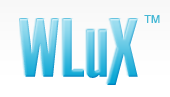 WluxPRO modeļi caurulēm DN 70/100/1501. Uztiniet spoles atkarībā no modeļa

2. Piestipriniet aplikas (magnētiskie dielektriķi) uz spolēm 3. Izņemat savienotājus4. Pievienojiet savienotājus spailēm5. Pievienojiet savienotājus iekārtai6. Iekārtas uzstādīšana uz caurules  a. Uzstādiet uz caurules iekārtas pamatnes stiprinājumu  b. Piestipriniet iekārtu pamatnei7. Pieslēdziet iekārtu barošanai

 *Ja montāža ir notikusi veiksmīgi un iekārta strādā, tad spīdēs barošanas un attiecīgā(-ās) režīma indikatori.

**Ja iepriekš minētās darbības nenodrošina iekārtas darbību režīmā, griežaties pēc palīdzības servisa ceModelisCaurule DN (ms)SavienotājiSpoles/ Tinumu skaitsBarošanasImpulsuImpulsuImpulsuModelisCaurule DN (ms)SavienotājiSpoles/ Tinumu skaitsindikatorsind. Nr.1ind. Nr.2ind. Nr.3WluxPRO 707012 X 25spīdspīd--WluxPRO 10010024 X 25spīdspīdspīd-WluxPRO 15015036 X 25spīdspīdspīdspīd